Пример резюме секретаряФИОДата рождения: xx.xx.xxxx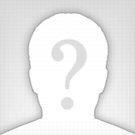 Город: МоскваМоб. телефон: +7 (000) 000 00 00E-mail: xxxxxxxxxxx@gmail.comОсновные данные:Желаемая должность:СекретарьЗанятость: постоянная
Опыт работы: от 5и лет
Знание языков: английский, немецкий
Автомобиль: есть
Водительские права: есть
Готовность к переезду: нетОпыт работы:2011 — н.в.Компания: ООО «Обь-Инвест», г. НовосибирскПомощник руководителя (секретарь)Обязанности: Ведение общего делопроизводства; приём и распределение телефонных звонков; организация приёма посетителей (чай-кофе); ведение протоколов совещаний; своевременное информирование сотрудников о поставленных задачах; обеспечение жизнедеятельности офиса (заказ канцелярских и хозяйственных принадлежностей, воды и сопутствующих ей товаров); контроль получения счетов; работа со всеми видами оргтехники; обеспечение бесперебойной и качественной эксплуатации офисного оборудования (телефоны, компьютеры, Интернет, оргтехника, система кондиционирования).2009 — 2010Компания: Муниципальное казенное предприятие г. Новосибирска «Горэлектротранспорт» (головное предприятие) Заведующая канцеляриейОбязанности: Координация работы приемной; составление, регистрация и обработка документации; своевременная передача в соответствующие структурные подразделения документов текущего делопроизводства (интенсивный документационный поток информации), администрирование телефонных звонков, ведение хозяйства и различных расходов, работа со всеми видами оргтехники.2007 — 2009Компания: ОАО «Сибмост» (управляющая компания), г. НовосибирскСекретарь-референт генерального директораОбязанности: Координация работы приемной, планирование рабочего дня генерального директора, деловая коммуникация, администрирование телефонных звонков, прием посетителей, делопроизводство; составление, регистрация и обработка документации, работа со всеми видами оргтехники, ведение хозяйства и различных расходов, функции канцелярии, взаимодействие со всеми службами и отделами компании; выполнение элементов кадрового делопроизводства (ведение табеля, оформление листков нетрудоспособности, служебных командировок сотрудников).Образование:2001 — 2006Высшее:Сибирский государственный университет путей сообщения (СГУПС), г. Новосибирск, Инженер путей сообщения – строитель по специальности «Мосты и транспортные тоннели»апр — май 2008Дополнительное (курсы, тренинги):Учебный центр «Знание-сила», г. Новосибирск, "Инспектор отдела кадров", программа «Кадровое делопроизводство и правовые отношения в организации с компьютерным курсом 1С «Зарплата и Кадры»: версия 8.0»Профессиональные навыки:Качественное ежедневное выполнение обязанностей секретаря, офис-менеджера, помощника руководителя.
Ответственный и добросовестный подход к административно-хозяйственному обеспечению жизнедеятельности офиса.
Уверенный пользователь компьютера (пакет программ MS Office, электронная почта, Интернет) и оргтехники.О себе:Ответственность, исполнительность, внимательность, грамотность, коммуникабельность, умение ладить с людьми, знание делового этикета, доброжелательность, аккуратность, любовь к порядку, приятная внешность.